Educational Benefit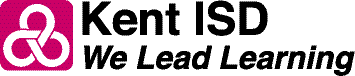 Student Name:Student Name:Student Name:Year:Grade:Date of IEP:Date of IEP:Date of Review:Date of Review:Needs
(PLAAFP)Transition
ActivitiesG & OPrograms/ServicesAccommodationsProgress Reports and Report CardsDisability Specific NeedsCurriculumTransition:Preferences & Interests